Colegio Watson y Crick
Ciclo Escolar 2023-2024
Secundaria
TECNOLOGÍA III
3er Grado
GUÍA EXAMEN 1er PERIODO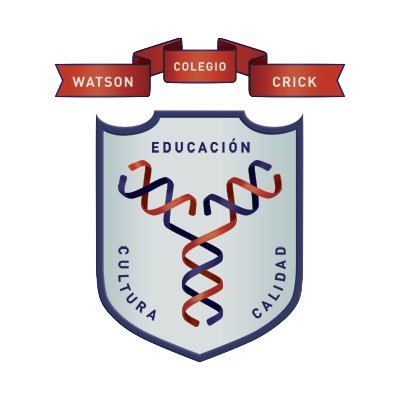 “Ganes o pierdas, el hecho de poder mirar atrás y aprender de la experiencia es una parte más de la vida.” All MightEvaluación TeóricaCrea un Algoritmo y DFD que muestre un Menú y resuelva lo seleccionado por el usuario:“Menú”“1-Área del Triángulo”“2-Área del Círculo”Características: Deben ser resultados en Decimal, el usuario brinda los valores, unidades de medida son mts.Evaluación PracticaTransforma el algoritmo anterior en un programa en C++, recuerda que para decimales se usa el tipo float y se cambia el %d por %f. Nombre del Alumno: ____________________________________________________Grado y Grupo: ______ Calificación: Teórico _____ Practico _____ Final _____Fecha: ___________________Elaborado por: LCI. Carlos Iván Cortés Cortés. Firma del padre:_____________ Firma del alumno: _____________________